МИРОВОЙ АВТОМОБИЛЬНЫЙ РЫНОКРегистрации новых легковых автомобилей по странам Европы*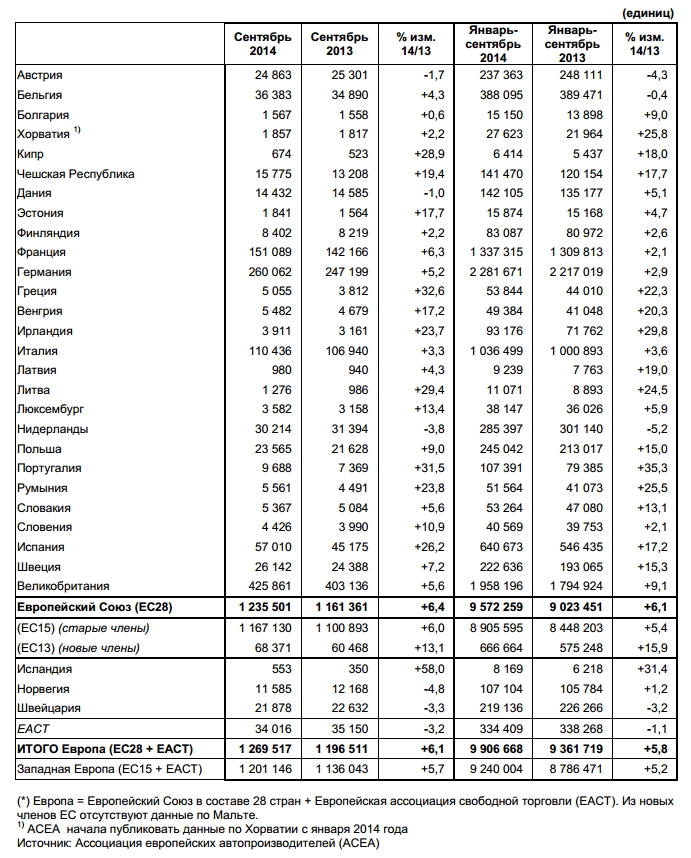 